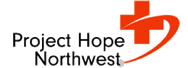 Medical Missions Initiative
Scholarship ApplicationProject Hope Northwest Mission: 
Project Hope Northwest’s primary mission is to assist persons and organizations that promote physical, mental and spiritual well-being of people, and do so with a Christian perspective and emphasis.Application Process Information:  At this time, scholarships are offered to medical students (MD/DO), with a focus on those located in Pacific Northwest. However, we will consider applications from anyone in the U.S. Average scholarship is around $1500, and is limited to partial funding of trip costsFunding is designed for mission trips lasting 4-8 weeks    Report & photos are required after completion of tripPlease select which cycle you are submitting this application for:1st cycle: Application due September 15th - Review & response from PHNW Board completed by November 1st 2nd cycle: Application due January 15th - Review & response from PHNW Board Review completed by March 1stProverbs 3:27 - Do not withhold good from those who deserve it, when it is in your power to act.Please fill out application fully and completely. Contact us at info@projecthopenorthwest.org if you have any questions.First Name: 
   Last Name: 
 Application Date: 
   Street Address: 
   City: 
 State: 
   Zip: 
   Home Phone:
   Cell Phone: 
   Your Email: 
   If You are married, spouse’s name:
   Birthdate:
   Name and address of college attended: 
   College degree received and date:
   Name and address of graduate school attended:
Advanced degree received and date:Church affiliation:What is the grant request for?
 How does this grant further the mission of Project Hope Northwest? (www.projecthopenorthwest.org/mission.html)
How do you hope this trip and experience will further your passion to serve those in need through medical missions?
Please briefly describe any previous experience you have had with medical missions:Please list other sources of funds and amounts dedicated to this project:Provide the name & contact information of the local organization that is hosting your work on this project:Provide the dates of service or time frame in which this project will be completed:Please provide a complete budget for your proposed project:
